Όνομα:…………………………………….. Ημερομηνία:……………………….Κτητικές Αντωνυμίες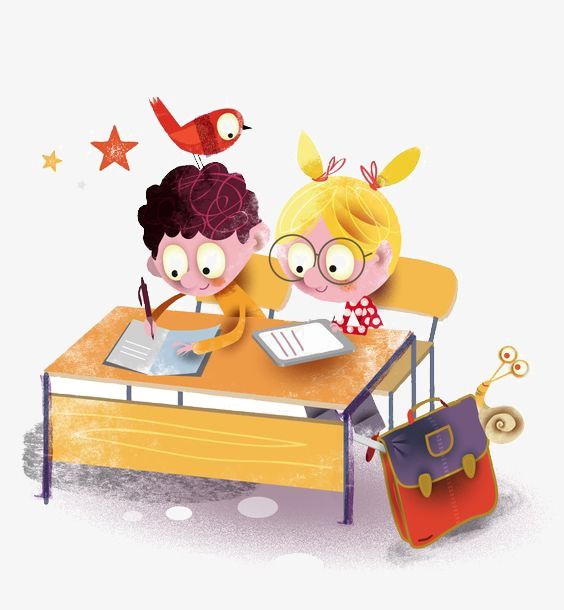 Υπογραμμίζω τις κτητικές αντωνυμίες στο παρακάτω κείμενο. Το σχολείο μας βρίσκεται στο χωριό μου και είναι πολύ όμορφο. Οι τοίχοι του είναι μεγάλοι και πολύχρωμοι. Η τάξη μου είναι στον πρώτο όροφο, ενώ της αδερφής μου στο ισόγειο. Η αγαπημένη μου αίθουσα είναι η βιβλιοθήκη μας. 2. Γράφω τις παρακάτω φράσεις, αντικαθιστώντας τις κτητικές αντωνυμίες με τους αδύνατους τύπους τους. το δικό τους γατάκι  το γατάκι τους η δική μου τσάντα  _________________________________ ο δικός μου μπαμπάς  _________________________________ των δικών της βιβλίων  _________________________________ στις δικές τους αυλές  _________________________________ το δικό σας αμάξι  _________________________________ τα δικά μας εισιτήρια  _________________________________ 3. Γράφω τις παρακάτω φράσεις, αντικαθιστώντας τους αδύνατους τύπους των κτητικών αντωνυμιών με τους δυνατούς τύπους τους. το δωμάτιό τους  το δικό τους δωμάτιο τα αδέρφια σας  _________________________________ η μαμά του  _________________________________ η βιβλιοθήκη μας  _________________________________ ο θείος σου  _________________________________ το θρανίο τους  _________________________________ 4. Υπογραμμίζω με κόκκινο τις κτητικές αντωνυμίες και κυκλώνω με πράσινο τις προσωπικές αντωνυμίες στις παρακάτω προτάσεις. Σου άρεσε το φόρεμά σου; Μου έφερες το μολύβι μου; Τους μοίρασες τα τεστ τους; Μας είπαν να έρθουμε αύριο. Δεν πίστευα στα μάτια μου! Η αδερφή σου με αντιπαθεί.